Тема четверти: МОЖЕМ ЛИ МЫ УСЛЫШАТЬ ЖИВОПИСЬ?Тема урока: Единство образа и разнообразие средств его воплощения в разных видах искусства.Разработка учителя музыкаМБОУ СОШ № 66Н.В.ТананкоЦель урока: знакомство с произведениями разных видов искусства, написанными на один сюжет; анализ средств выразительности, способствующих воплощению художественного образа.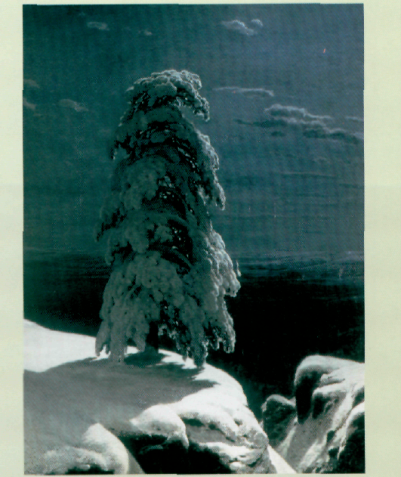 Задачи:Образно-эмоциональное восприятие музыкиРазвитие творческих способностей учащихсяУглубление понятия «средства музыкальной выразительности», их значения в создании музыкального образа. Музыкальный материал:А. Даргомыжский «На севере диком» (Государственный академический мужской хор Эстонии п/у Г.Эрнесакса)М. Балакирев «Сосна» (романс исп. А.Иванов)М. Кажлаев «Сосна» (вокальный квартет «Гая» п/у Т.Мирзоева)Репродукции:И. Шишкин «На севере диком»Ход урока.Учитель заранее раздает учащимся тетради для творческих работ или листочкиУчитель. Сегодня мы продолжаем отвечать на вопрос четверти: «Можем ли мы услышать живопись?»  Нам предстоит на этом уроке «послушать» картину Ивана Ивановича Шишкина «На севере диком». Давайте внимательно рассмотрим картину. Что мы видим на ней?- Кто главный герой на картине? - Сосна- Какое время года? – Зима.- Где стоит сосна? – На горе.- Какое изображено время суток? – Ночь.- Почему вы утверждаете, что это ночь? – Свет Луны, темное небо.- Почему вы решили, что это свет Луны? – Холодный и белый.- А можно ли предположить, что это свет солнца? – Нет.- Почему? – Свет солнца более яркий, теплый.- Что делает сосна? Что можно делать в ночное время? – Спит.   Итак, глядя на картину, мы очень многое узнали. И главное, мы выяснили – что же делает главный герой на этой картине. Сосна спит. А теперь давайте заглянем поглубже в душу нашего «героя». Сосна спит. Подумайте, что она видит во сне?      Сейчас мы напишем небольшие сочинения (10 минут). В тетрадях (на листочках) запишите сегодняшнее число и название нашего сочинения.… И снится ей сон…Дети пишут сочинения в течение 10 минут. По окончании работы учитель просит желающих зачитать свои сочинения.	Давайте, ребята, сделаем выводы из ваших сочинений. - Какова главная тема этой картины? - Это просто красивый пейзаж, или в этой сосне Шишкин увидел живое существо? (Живое существо). - С каким человеком мы можем сравнить эту сосну? (С одиноким) - Какое главное чувство испытывает сосна на этой картине?  (Чувство одиночества).Шишкин написал эту картину, вдохновленный стихотворением М.Ю. Лермонтова «Сосна».На севере диком стоит одинокоНа голой вершине сосна.И дремлет, качаясь, и снегом сыпучимПокрыта, как ризой она.И снится ей сон, что в пустыне далекой,
В том крае, где солнца восход,
Одна и грустна на утесе горючемПрекрасная пальма растет.Вот такой сон, по мнению Лермонтова, снится сосне. Сравнили свои «сны», которые вы  придумали. Со сном, придуманным Лермонтовым? Кто-то из вас оказался очень близок к авторскому сюжету.	Это стихотворение вдохновило многих музыкантов на создание вокальных произведений. Так родились в разное время, совершенно разные произведения на один сюжет.	Сегодня мы познакомимся с тремя такими произведениями. В каждом из них образы сосны и её сна переданы при помощи разных средств музыкальной выразительности. И, прослушав эти произведения, мы постараемся разобраться – что это за средства и какие из них способствуют созданию более яркого, зрительного образа.	Первое произведение, которое мы послушаем – это будет романс А. С. Даргомыжского «На севере диком», который прозвучит в хоровом исполнении.	Слушание: А. Даргомыжский «На севере диком» (Государственный академический мужской хор Эстонии п/у Г. Эрнесакса)	Вопрос: Какие средства музыкальной выразительности использованы в этом произведении для создания образа? Однообразная динамика Тембр (мужские голоса создают сумрачную картину холода, севера), Интонации, приближенные к разговорной речи (чего добивался Даргомыжский), Спокойный однообразный темп	Вывод: Данные  средства музыкальной выразительности создали  образ, который  отличается единством, нет резкого контраста между реальностью и сном. 	Следующее произведение, которое мы послушаем, написано М. А. Балакиревым. Этот  романс, прозвучит в исполнении известного русского певца Александра Иванова.	Слушание: М. Балакирев «Сосна» (романс. исп. А. Иванов)	Вопрос: Какие средства музыкальной выразительности использованы в этом романсе?Медленный темп сменяется более подвижным.Минорный лад изменяется на мажорный.Аккомпанемент во второй части становится более прозрачным, светлым.	Вывод: Средства музыкальной выразительности в этом романсе создают резкий контраст между реальностью и сном (сопоставление сумрачного «севера» и светлого «юга»). Холодная, статичная, безжизненная, сумрачная реальность и живой, теплый, более яркий и жизненный сон.	А сейчас мы послушаем произведение дагестанского композитора М. Кажлаева «Сосна», которое прозвучит в исполнении азербайджанского эстрадного вокального квартета. 	Слушание: М. Кажлаев «Сосна» (вокальный квартет «Гая» п/у Т. Мирзоева)	Вопрос: Какие средства музыкальной выразительности являются основными для создания образа в этом произведении?Тембр (группа ударных инструментов имитирует неспешный шаг каравана)Причудливый ритм Восточные интонации.	Вывод: Средства музыкальной выразительности в этом произведении создают яркий зрительный образ.	Заключение. Сегодня мы с вами познакомились с произведениями из разных областей искусства (живопись, литература, музыка). Сюжет в них один, но раскрыт он разными художественными средствами и поэтому каждый раз приобретает новый оттенок, новый ракурс, новый смысл. Сегодняшний урок – это пример тесной взаимосвязи всех видов искусств, пример взаимопроникновения сюжетов.	Домашнее задание: нарисовать свой рисунок на тему «Одиночество».